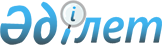 2011-2013 жылдарға қоғамдық жұмыстарды ұйымдастыру туралы
					
			Күшін жойған
			
			
		
					Оңтүстік Қазақстан облысы Түлкібас ауданы әкімдігінің 2011 жылғы 19 сәуірдегі N 189 Қаулысы. Оңтүстік Қазақстан облысы Түлкібас ауданының Әділет басқармасында 2011 жылғы 5 мамырда N 14-14-153 тіркелді. Қолданылу мерзімінің аяқталуына байланысты күші жойылды - (Оңтүстік Қазақстан облысы Түлкібас ауданы әкімі аппаратының 2014 жылғы 22 қаңтардағы № 82 хатымен)      Ескерту. Қолданылу мерзімінің аяқталуына байланысты күші жойылды - (Оңтүстік Қазақстан облысы Түлкібас ауданы әкімі аппаратының 22.01.2014 № 82 хатымен).

      Қазақстан Республикасының 2001 жылғы 21 қаңтардағы "Қазақстан Республикасындағы жергілікті мемлекеттік басқару және өзін-өзі басқару туралы" Заңының 31-бабы, 1-тармағының 13) тармақшасына, Қазақстан Республикасының 2001 жылғы 21 қаңтардағы "Халықты жұмыспен қамту туралы" Заңының 7-бабының 5-тармағына және 20-бабының 5-тармағына, Қазақстан Республикасы Үкіметінің 2001 жылғы 19 маусымдағы № 836 қаулысымен бекітілген Қоғамдық жұмыстарды ұйымдастыру мен қаржыландырудың ережесіне сәйкес жұмыссыздарды ақылы қоғамдық жұмыстарға қатыстыруды және жұмыссыздар санын азайту мақсатында Оңтүстік Қазақстан облысы, Түлкібас ауданының әкімдігі ҚАУЛЫ ЕТЕДІ:



      1. 2011-2013 жылдары жұмыссыздарды ақылы қоғамдық жұмыстармен қамтамасыз ететін ұйымдардың тізбесі, қоғамдық жұмыстардың түрлері мен көлемі қосымшаға сәйкес бекітілсін.



      2. Түлкібас ауданының жұмыспен қамту және әлеуметтік бағдарламалар бөлімі (Б.Мірқадыров) бекітілген тізбеге сәйкес 2011-2013 жылдарға арналған аудан бюджетінде қоғамдық жұмыстарға қарастырылған қаражат шегінде жұмыссыздарды қоғамдық жұмыстарға қатыстыруды жүзеге асырсын.



      3. Қоғамдық жұмыстарға қатысатын жұмыссыздардың еңбекақысы тиісті қаржыландыру жылға арналған бір айлық жалақының ең төменгі мөлшерінен кем болмайтын мөлшерде белгіленсін.



      4. Түлкібас ауданының экономика және қаржы бөлімі (Т.Есембаева) ақылы қоғамдық жұмыстарға жалақы төлеуге қарастырылған қаражаттың уақтылы бөлінуін қамтамасыз етсін.



      5. Осы қаулының орындалуын бақылау аудан әкімінің орынбасары 

Д.Пралиевке жүктелсін.



      6. Осы қаулы алғаш рет ресми жарияланған күннен бастап қолданысқа енгiзiледi.      Аудан әкімі                                Қ.Абдуалиев      «КЕЛІСІЛДІ»      Түлкібас ауданының қорғаныс

      істері жөніндегі бөлімінің бастығы         С.С.Арапбаев

      19 сәуір 2011 жыл      Мемлекеттік зейнетақы төлеу орталығы

      Оңтүстік Қазақстан облыстық филиалының

      Түлкібас аудандық бөлімшесінің бастығы     Ғ.С.Ахылбеков

      19 сәуір 2011 жыл      Оңтүстік Қазақстан облысы бойынша

      жылжымайтын мүлік жөніндегі орталығының

      Түлкібас филиалының басқарушысы            А.С.Белгібаев

      19 сәуір 2011 жыл      Түлкібас аудандық ішкі

      істер бөлімінің бастығы                    С.А.Қасымбеков

      19 сәуір 2011 жыл      Түлкібас аудандық архивінің директоры      Ә.Е.Маматаева

      19 сәуір 2011 жыл      Түлкібас ауданының

      әділет басқармасының бастығы               З.Н.Тюмебаев

      19 сәуір 2011 жыл

Түлкібас ауданы әкімдігінің

2011 жылғы 19 сәуірдегі

№ 189 қаулысымен бекітілген       2011-2013 жылдары жұмыссыздарды ақылы қоғамдық жұмыстармен қамтамасыз ететін ұйымдардың тізбесі, қоғамдық жұмыстардың түрлері мен көлемі      Сұраныс пен ұсынысқа қарай қоғамдық жұмыстарға қатысушылардың саны, қатысудың ұзақтығы, қоғамдық жұмыстардың түрлері және ұйымдардың тізбесі 2011, 2012, 2013 жылдарға арналған аудандық бюджетте қарастырылған қаражат шегінде өзгеруі мүмкін. Қоғамдық жұмыстарды ұйымдастыратын ұйымдар жұмыссыздардың жалақысына үстеме ақы белгілеуі мүмкін.
					© 2012. Қазақстан Республикасы Әділет министрлігінің «Қазақстан Республикасының Заңнама және құқықтық ақпарат институты» ШЖҚ РМК
				№ р/сҰйымдардың тізбесіҚоғамдық жұмыстардың түрлеріКөлемі (адам)Көлемі (адам)Көлемі (адам)№ р/сҰйымдардың тізбесіҚоғамдық жұмыстардың түрлері2011 жыл2012 жыл2013 жыл1.Ауылдық, поселкелік округтері әкімінің аппараттары мемлекеттік мекемелерЕңбек рыногының негізгі индикатор көрсеткіштерін анықтау1515152.Ауылдық, поселкелік округтері әкімінің аппараттары мемлекеттік мекемелер Жолдар құрылысы және оларды жөндеу, көгалдандыру, ағаштар отырғызу, күтіп ұстау, әлеуметтік, мәдени маңызы бар объектілерді салу және жөндеу 1251351453.Ауылдық, поселкелік округтері әкімінің аппараттары мемлекеттік мекемелер Аумақты экологиялық сауықтыру, елді мекендерді көріктендіру 2252252254.«Түлкібас аудандық ішкі істер бөлімі» мемлекеттік мекемесіҚоғамдық тәртіпті сақтауға көмек көрсету 2020205.«Түлкібас аудандық архиві» мемлекеттік мекемесіҚұжаттарды өңдеу және сақтауға дайындауда көмек көрсету1212126.« Түлкібас ауданының әділет басқармасы» мемлекеттік мекемесіҚұжаттарды өңдеу және сақтауға дайындауда көмек көрсету8887.«Түлкібас аудандық орталықтандырылған кітапханалар жүйесі» мемлекеттік мекемесіҚұжаттарды өңдеу және сақтауға дайындауда көмек көрсету1515158.«Түлкібас ауданы әкімдігі мәдениет және тілдерді дамыту жөніндегі бөлімінің «Аудандық мәдениет үйі» мемлекеттік коммуналдық қазыналық кәсіпорныКөгалдандыру ағаштарды отырғызу, күтіп ұстау 1515159.«Оңтүстік Қазақстан облысы бойынша жылжымайтын мүлік жөніндегі орталығы» Республикалық мемлекеттік қазыналық кәсіпорнының Түлкібас филиалыҚұжаттарды өңдеу және сақтауға дайындауда көмек көрсету55510.Мемлекеттік зейнетақы төлеу орталығы Оңтүстік Қазақстан облыстық филиалының Түлкібас аудандық бөлімшесі Құжаттарды өңдеу және сақтауға дайындауда көмек көрсету10101011.«Оңтүстік Қазақстан облысы Түлкібас ауданының қорғаныс істері жөніндегі бөлімі» мемлекеттік мекемесіҚұжаттарды өңдеу және сақтауға дайындауда көмек көрсету55512.«Түлкібас ауданының жұмыспен қамту және әлеуметтік бағдарламалар бөлімі» мемлекеттік мекемесіҚұжаттарды өңдеу және сақтауға дайындауда көмек көрсету55513.«Түлкібас ауданының кәсіпкерлік және ауыл шаруашылығы бөлімі» мемлекеттік мекемесіАумақты экологиялық сауықтыру, елді мекендерді көріктендіру 30303014.«Тұраркент су» мемлекеттік коммуналдық кәсіпорныАумақты экологиялық сауықтыру, елді мекендерді көріктендіру 101010Барлығы:500510520